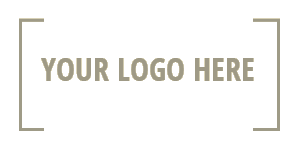 Or LetterheadSAMPLE CTH Cultural Fund Grant Award Press Release – for your convenience. Feel free to use your own!FOR IMMEDIATE RELEASE… or … FOR RELEASE: [DATE/TIME]Contacts: 
Your Name, Your Title, Your Organization
Phone: XXX-XXX-XXXX | Cell: XXX-XXX-XXXX
Email: xxxxxx@xxxx.com  [Your Organization Name] Receives 
CT Cultural Fund Operating Support Grant from CT HumanitiesYOUR CITY NAME HERE, CT (Month Date, Year) — Connecticut Humanities, the statewide, nonprofit affiliate of the National Endowment for the Humanities (NEH), has awarded [your organization name] a $[award amount] CT Cultural Fund Operating Support Grant (CTCFOSG). [Include a few sentences here about how your CTCFOSG will be used to support your organization. This section could also include the financial impact of COVID on your organization.][“Quote from someone in your organization explaining what it means for the organization to receive the CTCFOSG funding. Quote could also include how the funding will help you serve your community.”] [your organization name] was one of 624 organizations in Connecticut that was awarded CT Cultural Fund support totaling $16M from CT Humanities. The CTCFOSG are part of $30.7M of support allocated to arts, humanities, and cultural nonprofits through CTH over the next two years by the CT General Assembly and approved by Governor Ned Lamont. The CTCFOSG will assist organizations as they recover from the pandemic and maintain and grow their ability to serve their community and the public.This grant was administered by CT Humanities (CTH), with funding provided by the Connecticut State Department of Economic and Community Development/Connecticut Office of the Arts (COA) from the Connecticut State Legislature.______________________________________________________________________About [Your organization name][Your organization’s boiler plate/summary of who you are and what you do.]About Connecticut Humanities
CT Humanities (CTH) is an independent, nonprofit affiliate of the National Endowment for the Humanities. CTH connects people to the humanities through grants, partnerships, and collaborative programs. CTH projects, administration, and program development are supported by state and federal matching funds, community foundations, and gifts from private sources. Learn more by visiting cthumanities.org.About Connecticut Office of the Arts The Connecticut Office of the Arts (COA) is the state agency charged with fostering the health of Connecticut’s creative economy. Part of the state’s Department of Economic and Community Development, the COA is funded by the State of Connecticut as well as the National Endowment for the Arts.